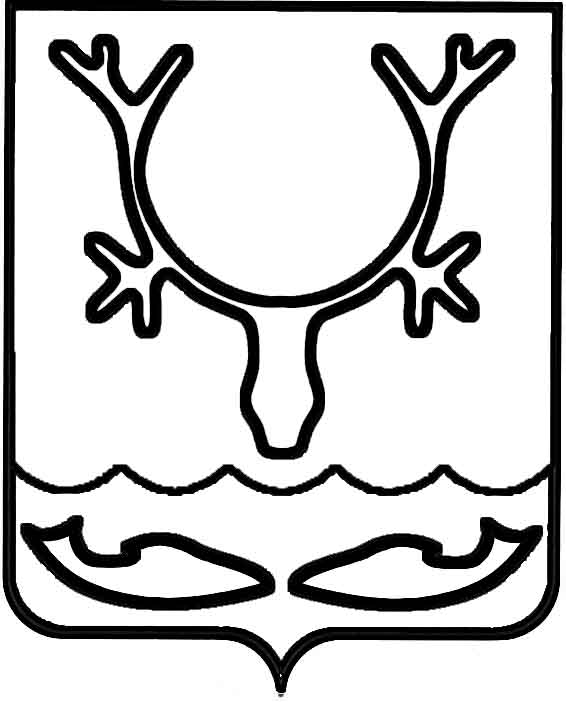 Администрация муниципального образования
"Городской округ "Город Нарьян-Мар"ПОСТАНОВЛЕНИЕВ соответствии с пунктом 14 Требований к порядку разработки и принятия правовых актов о нормировании в сфере закупок для обеспечения нужд муниципального образования "Городской округ "Город Нарьян-Мар", содержанию указанных актов и обеспечению их исполнения, утвержденных постановлением Администрации МО "Городской округ "Город Нарьян-Мар" от 29.12.2015 № 1632, Администрация муниципального образования "Городской округ "Город Нарьян-Мар"П О С Т А Н О В Л Я Е Т:Внести в постановление Администрации МО "Городской округ "Город Нарьян-Мар" от 06.12.2016 № 1350 "Об утверждении нормативных затрат 
на обеспечение функций Администрации МО "Городской округ "Город Нарьян-Мар"  (в ред. от 30.05.2019 № 546) следующие изменения:Изложить Приложение 7 в новой редакции (Приложение). Таблицу Приложения 13 дополнить строкой следующего содержания:"".Настоящее постановление вступает в силу со дня его официального опубликования.Приложениек постановлению Администрации муниципального образования"Городской округ "Город Нарьян-Мар"от 22.07.2019 № 685НОРМАТИВЫОБЕСПЕЧЕНИЯ ФУНКЦИЙ АДМИНИСТРАЦИИ МУНИЦИПАЛЬНОГО ОБРАЗОВАНИЯ "ГОРОДСКОЙ ОКРУГ "ГОРОД НАРЬЯН-МАР", ПРИМЕНЯЕМЫЕ ПРИ РАСЧЕТЕ НОРМАТИВНЫХ ЗАТРАТ НА ПРИОБРЕТЕНИЕ РАСХОДНЫХ МАТЕРИАЛОВ ДЛЯ РАЗЛИЧНЫХ ТИПОВ ПРИНТЕРОВ, МНОГОФУНКЦИОНАЛЬНЫХ УСТРОЙСТВ, КОПИРОВАЛЬНЫХ АППАРАТОВ (ОРГТЕХНИКИ)В случае производственной необходимости Администрация муниципального образования "Городской округ "Город Нарьян-Мар" вправе закупать товары, не указанные 
в настоящем Приложении. При этом такая закупка осуществляется в пределах доведенных лимитов бюджетных обязательств на обеспечение функций, рассчитанных с применением нормативных затрат.".22.07.2019№685О внесении изменений в постановление Администрации МО "Городской округ "Город Нарьян-Мар" от 06.12.2016 № 1350 "Об утверждении нормативных затрат                    на обеспечение функций Администрации  МО "Городской округ "Город Нарьян-Мар" 82Быстровозводимый модуль (палатка) из морозостойкой ПВХ ткани с системой жизнеобеспеченияшт.11 044Глава города Нарьян-Мара О.О. Белак"Приложение 7	к постановлению Администрации МО	 "Городской округ "Город Нарьян-Мар"	от 06.12.2016 № 1350N п/пНаименование расходного материалаТип устройстваКоличество расходных материалов в год (не более)Предельная цена за единицу не более (тыс. руб.)1.Картриджи для лазерных принтеровВ зависимости от используемого учреждением устройства15910,62.Картриджи для струйного принтераВ зависимости от используемого учреждением устройства1233.Фотобарабан (Drum) для МФУВ зависимости от используемого учреждением устройства821,554.Тонер для МФУВ зависимости от используемого учреждением устройства83,835.Картридж для МФУВ зависимости от используемого учреждением устройства1011,76.Тонер-картридж для МФУВ зависимости от используемого учреждением устройства44,37.Тонер для факсаВ зависимости от используемого учреждением устройства41,58.Фотобарабан (Drum) для факсаВ зависимости от используемого учреждением устройства359.Узел термозакрепления 
в сборе (печь)В зависимости от используемого учреждением устройства130,9610.Тонер-картридж для лазерного принтераВ зависимости от используемого учреждением устройства814,0011.Тонер-картридж для лазерного МФУВ зависимости от используемого учреждением устройства86,00